Αγ. Φιλοθέης 5β,  105 56 Aθήνα Τηλ. 210 3301842,210 3301847,210 3833786   Fax  210 3802 864E-mail : pame@pamehellas.gr   http://www.pamehellas.gr03/10/2019ΚΑΛΕΣΜΑΌλοι στην Κινητοποίηση Ενάντια στην Στρατιωτική Συμφωνία με τις ΗΠΑΣαββάτο 5 Οκτώβρη, στις 12μμ στο ΣύνταγμαΚαι πορεία στην Αμερικάνικη Πρεσβεία Να δυναμώσει ο αγώνας των συνδικάτων ενάντια στα ιμπεριαλιστικά σχέδια των ΗΠΑ, ΝΑΤΟ στην ευρύτερη περιοχή και της βαθύτερης εμπλοκής της Ελλάδας σε αυτούς τους σχεδιασμούς. Να δυναμώσει η πάλη ενάντια στη δολοφονική πολιτική που αιματοκυλά λαούς και προκαλεί τον ξεριζωμό και την προσφυγιά. Η βαθύτερη εμπλοκή της Ελλάδας στους ιμπεριαλιστικούς σχεδιασμούς, η μετατροπή της Ελλάδας σε μια μεγάλη ΑμερικαΝΑΤΟϊκή βάση, με την “Συμφωνία Αμοιβαίας Αμυντικής Συνεργασίας”, όπου θα υπογραφεί το προσεχές Σαββάτοκυριακο, παρουσία του ίδιου του Υπ. Εξωτερικών των ΗΠΑ στην Αθήνα, δυναμώνει τους κινδύνους για τη χώρα μας.Μετατρέπουν την Ελλάδα σε εν δυνάμει στόχο για αντίπαλα ιμπεριαλιστικά κέντρα και μια χώρα η οποία μπορεί να υποδεχτεί πυρηνικά όπλα. Οι αντιπαραθέσεις στο Αιγαίο με την αυξημένη προκλητική δραστηριότητα της τούρκικης αστικής τάξης, τα διχοτομικά σχέδια που προωθούνται εκ νέου για το Κυπριακό και οι εξελίξεις στα Βαλκάνια και στη Μέση Ανατολή συγκεντρώνουν νέα μαύρα σύννεφα για τους λαούς της περιοχής.Γι’ αυτό πρέπει να δυναμώσει η αντιιμπεριαλιστική δράση των συνδικάτων και των άλλων μαζικών φορέων, η πάλη ενάντια στις βάσεις και τα πυρηνικά, ενάντια συνολικά στους ιμπεριαλιστικούς σχεδιασμούς. Να δυναμώσει η φιλία και η αλληλεγγύη των λαών, η προοπτική της αποδέσμευσης από τις λυκοσυμμαχίες του ΝΑΤΟ και της Ε.Ε. Καλούμε όλα τα συνδικάτα και τους συνδικαλιστές, όλους τους εργαζόμενους να στηρίξουν και να υπογράψουν το κοινό ψήφισμα της ΕΕΔΥΕ, εργατικών συνδικάτων και πολλών μαζικών φορέων. Καλούμε όλα τα συνδικάτα και τους εργαζόμενους να πάρουν μαζικά μέρος στις κινητοποιήσεις που θα οργανωθούν ενάντια στη  “Συμφωνία Αμοιβαίας Αμυντικής Συνεργασίας”, σε όλη την Ελλάδα.Στην Αθήνα, στο Σύνταγμα, το Σαββάτο 5 Οκτώβρη, στις 12μμ και πορεία στην Αμερικάνικη Πρεσβεία.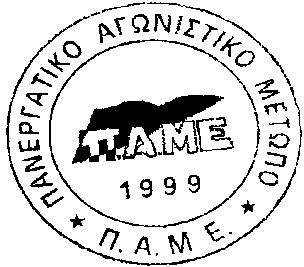 